SEKO Logistics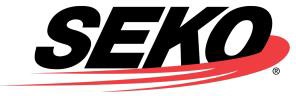 นโยบายการเก็บรักษาและทำลายเอกสารทั่วโลกออกเมื่อ: 21 พฤษภาคม 2553 แก้ไขและออกใหม่วันที่ 11 พฤษภาคม 2566บทนำวัตถุประสงค์SEKO Global Logistics Network, LLC และบริษัทย่อย (เรียกรวมกันว่า "SEKO" หรือ “บริษัท”) ถือว่าบันทึกของบริษัทและธุรกิจเป็นสินทรัพย์ที่สำคัญ บันทึกของบริษัทรวมถึงบันทึกทั้งหมดที่คุณสร้างขึ้นในฐานะพนักงานไม่ว่าจะเป็นกระดาษหรืออิเล็กทรอนิกส์ บันทึกอาจเห็นได้ชัดเจนเช่นบันทึกอีเมลหรือสัญญาหรือสิ่งที่ไม่ชัดเจนเช่นปฏิทินโต๊ะทำงานคอมพิวเตอร์สมุดนัดหมายหรือข้อความโต้ตอบแบบ ทันทีกฎหมายกำหนดให้ SEKO ต้องเก็บรักษาบันทึกบางประเภทตามระยะเวลาที่กำหนด การไม่เก็บรักษาบันทึกเหล่านั้นตามระยะเวลาขั้นต่ำเหล่านั้นอาจทำให้คุณและบริษัทต้องได้รับโทษและค่าปรับ นอกจากนี้ยังอาจทำให้สูญเสียสิทธิ ขัดขวางความยุติธรรม ทำลายสิ่งที่อาจเป็นหลักฐานในการฟ้องร้อง ทำให้บริษัทดูหมิ่นศาล หรือทำให้บริษัทเสียเปรียบอย่างร้ายแรงในการดำเนินคดีนอกจากนี้ Sarbanes-Oxley Act of 2002 (“SOX”)1 และข้อบังคับของพรบ. ดังกล่าวยังกำหนดให้บริษัทในสหรัฐอเมริกาต้องเก็บรักษาใบตรวจสอบและข้อมูลที่เกี่ยวข้องเป็นเวลา 7 ปีหลังจากการตรวจสอบที่เกี่ยวข้องยุติลง SOX ยังมีบทบัญญัติว่าด้วยการขัดขวางกระบวนการยุติธรรมสองประการ ซึ่งทำให้การทำลายหรือการเปลี่ยนแปลงเอกสารมีความผิดทางอาญาโดยมีเจตนาที่จะขัดขวางการดำเนินการของรัฐบาล บทบัญญัติ SOX เหล่านี้มีผลบังคับใช้กับใครก็ตามและทุกคน รวมถึงบริษัทมหาชน บริษัทเอกชน ผู้สอบบัญชี และทนายความ และทุกคนที่ละเมิดกฎหมายเพื่อเป็นการปฏิบัติตามนโยบายนี้ ฝ่ายทรัพยากรบุคคล ฝ่ายบริการสำนักงาน ฝ่ายกำกับดูแล และฝ่ายไอทีร่วมกับประธานเจ้าหน้าที่ฝ่ายกฎหมายของ SEKO ได้รับมอบหมายให้กำกับดูแลและรับผิดชอบโดยรวมต่อนโยบายนี้ ฝ่ายทรัพยากรบุคคลและฝ่ายกำกับดูแลจะประสานงานการศึกษาและการฝึกอบรมของพนักงาน และจะอัปเดตนโยบายนี้เป็นระยะด้วยความช่วยเหลือจากประธานเจ้าหน้าที่ฝ่ายกฎหมาย ฝ่ายไอทีจะตรวจสอบให้แน่ใจว่ามีการปฏิบัติตามนโยบายนี้ในส่วนที่เกี่ยวกับบันทึกอิเล็กทรอนิกส์ และฝ่ายบริการสำนักงานจะตรวจสอบให้แน่ใจว่ามีการปฏิบัติตามนโยบายนี้เกี่ยวกับการจัดเก็บและเรียกคืนบันทึกทางกายภาพ (รวมถึงการจัดเก็บการทำลายและการเรียกคืนนอกสถานที่) และการประสานงานการทำลายในสถานการณ์ที่เหมาะสมSEKO คาดหวังให้พนักงานทุกคนปฏิบัติตามนโยบายและกำหนดการเก็บรักษาหรือทำลายบันทึกที่เผยแพร่อย่างเต็มที่ นโยบายนี้มีผลบังคับใช้กับบันทึกของบริษัททั้งหมด หรือสำเนา หรือข้อความที่ตัดตอนมา หรือบทสรุปของบันทึกดังกล่าว ไม่ว่าจะเก็บไว้ในสถานที่ นอกสถานที่ ในคอมพิวเตอร์ส่วนบุคคล หรืออุปกรณ์อื่นๆ หรืออื่นๆ ในธุรกิจของพนักงาน หรือไฟล์ส่วนบุคคล1 Sarbanes-Oxley Act of 2002 ได้กำหนดข้อกำหนดด้านการรับรองและการควบคุมในวงกว้าง ซึ่งจำเป็นต้องมีเอกสารและการเก็บรักษาบันทึกที่เข้มข้น (มาตรา 302 และ 404) และกำหนดให้มีการทำลายเอกสารที่มีวัตถุประสงค์เพื่อขัดขวางการดำเนินคดีอย่างเป็นทางการควรเก็บเอกสารบางอย่างไว้นานเท่าไรและควรทำลายบันทึกอย่างไร นโยบายนี้ได้รับการออกแบบมาเพื่อให้แน่ใจว่าสอดคล้องกับกฎหมายและข้อบังคับของรัฐบาลกลางและรัฐเพื่อกำจัดการทำลายบันทึกโดยไม่ตั้งใจ หรือรู้เท่าไม่ถึงการณ์ และเพื่ออำนวยความสะดวกในการดำเนินงานของ SEKO โดยการส่งเสริมประสิทธิภาพและเพิ่มพื้นที่จัดเก็บที่มีค่าบันทึกของบริษัทมีสามประเภท: ชั่วคราว ท้ายสุด และถาวรระยะเวลาและการเก็บรักษาการบันทึกเอกสารโดยทั่วไปพนักงานของบริษัทจะไม่จัดเก็บบันทึกขั้นสุดท้ายหรือถาวรใดๆ ในฮาร์ดไดรฟ์ภายในของคอมพิวเตอร์ที่บริษัทมอบหมายหรือบันทึกใดๆ ในคอมพิวเตอร์ที่ไม่ใช่ของบริษัทหรือไดรฟ์พกพา บันทึกควรเอกสารบันทึกไว้ในแพลตฟอร์มซอฟต์แวร์ของบริษัทเท่านั้น (ตามความเหมาะสม) และในไดรฟ์ที่ใช้ร่วมกันSEKO ปฏิบัติตามขั้นตอนการเก็บรักษาเอกสารที่ระบุไว้ด้านล่าง ควรเก็บรักษาเอกสารที่ไม่ได้ระบุไว้ในรายการแต่มีความคล้ายคลึงอย่างมากกับที่ระบุไว้ในตารางไว้ตามระยะเวลาที่เหมาะสมหมายเหตุ: ธุรกิจที่อยู่ภายใต้การกำกับดูแลเฉพาะจะอยู่ภายใต้ข้อกำหนดเฉพาะเพิ่มเติม และกฎหมายและข้อบังคับของต่างประเทศรัฐและท้องถิ่นกำหนดข้อกำหนดเฉพาะเพิ่มเติม เช่น EU Privacy Directive กฎหมายข้อจำกัดที่เกี่ยวข้องในต่างประเทศจะแตกต่างจากกฎหมายในกำหนดการเก็บรักษาเอกสารทั่วโลกผู้จัดการทุกคนมีหน้าที่รับผิดชอบในการติดตามกฎหมายการเก็บรักษาบันทึกที่ควบคุมแผนกของตน ในกรณีที่กฎหมายปัจจุบันแตกต่างจากนโยบายนี้ กฎหมายจะมีผลบังคับใช้เอกสารและบันทึกอิเล็กทรอนิกส์นโยบายการส่งอีเมลเอกสารอิเล็กทรอนิกส์จะถูกเก็บไว้ราวกับเป็นเอกสารกระดาษ ดังนั้นไฟล์อิเล็กทรอนิกส์ใดๆที่อยู่ในเอกสารประเภทใดประเภทหนึ่งตามกำหนดการข้างต้นจะถูกเก็บรักษาไว้ตามระยะเวลาที่เหมาะสม หากผู้ใช้มีเหตุผลเพียงพอที่จะเก็บข้อความอีเมล ข้อความควรถูกบันทึกไว้ในไดรฟ์ที่ใช้ร่วมกันในเครื่องของพวกเขาเป็นข้อความอีเมลหรือ PDF สำหรับไฟล์การจัดส่ง ข้อความควรถูกบันทึกไว้พร้อมกับเอกสารการจัดส่งในระบบปฏิบัติการระบบการสื่อสารทางอิเล็กทรอนิกส์ทั้งหมดตลอดจนการสื่อสารและข้อมูลที่จัดเก็บทั้งหมดที่ส่ง รับหรือมีอยู่ในระบบสารสนเทศของบริษัทถือเป็นทรัพย์สินของบริษัท พนักงานที่ใช้อุปกรณ์นี้เพื่อวัตถุประสงค์ส่วนตัวจะต้องรับความเสี่ยงด้วยตนเอง นอกจากนี้พนักงานไม่สามารถใช้รหัสผ่านหรือรหัสผ่านเข้าถึงไฟล์หรือเรียกข้อมูลการสื่อสารที่เก็บไว้ เว้นแต่จะได้รับอนุญาตให้ทำเช่นนั้น พนักงานไม่คาดหวังความเป็นส่วนตัวเกี่ยวกับการใช้อุปกรณ์ของบริษัทหรือการส่งการรับหรือการจัดเก็บข้อมูลโดยใช้อุปกรณ์ของบริษัท บุคลากรของบริษัทที่ได้รับอนุญาตสามารถเข้าถึงการสื่อสารและข้อมูลที่จัดเก็บได้ตลอดเวลาโดยไม่ต้องแจ้งให้ทราบล่วงหน้าหรือได้รับความยินยอม พนักงานควรหลีกเลี่ยงการใช้อีเมลบริษัทเพื่อวัตถุประสงค์ส่วนตัว อีเมลส่วนตัวควรถูกลบโดยเร็วที่สุดการวางแผนฉุกเฉินบันทึกของ SEKO จะถูกจัดเก็บในลักษณะที่ปลอดภัยปลอดภัยและเข้าถึงได้ เอกสารและไฟล์ทางการเงินที่จำเป็นต่อการทำให้ SEKO ทำงานในกรณีฉุกเฉินจะถูกทำซ้ำหรือสำรองข้อมูลอย่างน้อยทุกสัปดาห์ และเก็บรักษาไว้ในรูปแบบใดรูปแบบหนึ่งในระบบกู้คืนหรือเก็บถาวรของบริษัทการทำลายเอกสารและการจัดเก็บนอกสถานที่ประธานเจ้าหน้าที่ฝ่ายกฎหมายของ SEKO แผนกไอที (สำหรับบันทึกที่จัดเก็บทางอิเล็กทรอนิกส์) มีหน้าที่รับผิดชอบในกระบวนการระบุบันทึกอย่างต่อเนื่อง ซึ่งเป็นไปตามระยะเวลาการเก็บรักษาที่กำหนดและดูแลการทำลาย การทำลายเอกสารทางการเงินและเอกสารที่เกี่ยวข้องกับบุคลากรจะทำได้โดยการหั่นฝอยเอกสารSEKO มุ่งมั่นที่จะใช้กระดาษให้น้อยที่สุดและสร้างระบบอัตโนมัติให้มากที่สุดเท่าที่จะเป็นไปได้ เราตระหนักดีว่าไฟล์กระดาษบางไฟล์จะต้องได้รับการดูแลรักษา อย่างไรก็ตามเราแนะนำให้ผู้จัดการพิจารณาค่าใช้จ่ายในการจัดเก็บนอกสถานที่ของเรา และรับรู้ที่จะปฏิบัติตามแนวทางปฏิบัติที่ระบุไว้ในที่นี้ในกรณีที่แผนกต้องการการเก็บรักษาระเบียนนอกสถานที่ ผู้จัดการของแต่ละแผนกมีหน้าที่รับผิดชอบในการตรวจสอบให้แน่ใจว่าระเบียนทางกายภาพใดๆ ที่ต้องเก็บรักษาไว้จะถูกบรรจุในกล่องติดเทป ติดฉลากด้วยสติกเกอร์กลมที่เหมาะสมติดฉลากเนื้อหาที่ด้านนอกของกล่องพร้อมกับประเภทของระเบียน (เช่นสุดท้ายหรือถาวร) และวันที่ทำลายถ้ามีและเพิ่มลงในแผ่นส่งผ่านผู้จัดเก็บข้อมูลนอกสถานที่ บันทึกทางกายภาพแบบกล่องจะถูกส่งต่อไปยังสถานที่จัดเก็บนอกสถานที่ของบริษัท พนักงานจะได้รับบันทึกทางกายภาพเมื่อได้รับการร้องขอจากผู้จัดการตามความจำเป็น การเก็บข้อมูลในสถานที่ควรจำกัดไว้ที่ปัจจุบันและ 6 เดือนของปีปฏิทินก่อนหน้า แต่ละแผนกจะมีเวลา 60 วันในการรวบรวมกล่องเก็บของนอกสถานที่ผู้จัดการแผนกแต่ละคนจะต้องเก็บรักษารายการล่าสุดของระเบียนทั้งหมดที่เก็บไว้ในสถานที่และนอกสถานที่ พร้อมระบุวันที่สร้างและทำลายระเบียน ตามรายการดังกล่าว SEKO จะกำจัดบันทึกเมื่อสิ้นสุดระยะเวลาการเก็บรักษาของแต่ละบันทึกตามที่ระบุไว้ในตารางการเก็บรักษาเอกสารหรืออื่นๆ ในนโยบายนี้การถือครองตามกฎหมายหากสามารถคาดการณ์ว่าจะมีการฟ้องร้อง การสอบสวนหรือการดำเนินการอื่นๆ ที่เกี่ยวข้องกับบริษัทได้อย่างสมเหตุสมผล การทำลายเอกสารใดๆ ที่อาจเกี่ยวข้องรวมถึงอีเมลจะต้องยุติลงทันที เอกสารที่เกี่ยวข้องกับการฟ้องร้องหรือปัญหาทางกฎหมายที่อาจเกิดขึ้นจะถูกเก็บรักษาและจัดระเบียบภายใต้การดูแลของประธานเจ้าหน้าที่ฝ่าย กฎหมายการปฏิบัติตามข้อกำหนด คำถามความล้มเหลวในส่วนของพนักงานที่จะปฏิบัติตามนโยบายนี้อาจส่งผลให้มีการลงโทษทางแพ่งและทางอาญาต่อ SEKO และพนักงานและอาจมีการลงโทษทางวินัยกับผู้รับผิดชอบบุคคล ประธานเจ้าหน้าที่ฝ่ายกฎหมาย ร่วมกับแผนกทรัพยากรบุคคล แผนกกำกับดูแล และแผนกไอทีของ SEKO จะตรวจสอบขั้นตอนเหล่านี้เป็นระยะเพื่อให้แน่ใจว่าเป็นไปตามกฎระเบียบใหม่หรือแก้ไข คำถามเกี่ยวกับนโยบายนี้ควรส่งไปยังแผนกทรัพยากรบุคคลหรือประธานเจ้าหน้าที่ฝ่ายกฎหมายของ SEKOการเก็บรักษาและการทำลายข้อมูลส่วนบุคคลภายใต้กฎหมายความเป็นส่วนตัวของข้อมูลข้อมูลส่วนบุคคลภายใต้กฎหมายความเป็นส่วนตัวรวมถึงข้อมูลใดๆ ทั้งในรูปแบบอิเล็กทรอนิกส์และไม่ใช่อิเล็กทรอนิกส์ที่ระบุหรือสามารถใช้เพื่อระบุตัวบุคคลได้ ข้อมูลส่วนบุคคลอาจรวมถึงแต่ไม่จำกัดเพียงชื่อ ที่อยู่ หมายเลขโทรศัพท์ ที่อยู่อีเมล หมายเลขประจำตัวพนักงาน หมายเลขประจำตัวที่รัฐบาลออกให้ หมายเลขประกันสังคม หมายเลขใบอนุญาตขับขี่ รหัสผ่านผู้ใช้หรือ PIN ข้อมูลรับรองการเข้าถึงบัญชี หมายเลขบัญชีการเงิน ข้อมูลตำแหน่งทางภูมิศาสตร์ ข้อมูลประกันชีวภาพ การแพทย์ สุขภาพหรือสุขภาพ เชื้อชาติหรือชาติพันธุ์ รวมถึงสถานะพลเมือง หรือสถานะการเข้าเมืองการเก็บรักษาข้อมูลส่วนบุคคลภายใต้กฎหมายความเป็นส่วนตัวของข้อมูลทำได้โดยปฏิบัติตามตารางการเก็บรักษาทั่วโลกที่กำหนดไว้ข้างต้น ในขณะเดียวกันก็ต้องตรวจสอบต่อไปนี้:ข้อมูลส่วนบุคคลจะต้องได้รับการรวบรวมเพื่อวัตถุประสงค์ที่เฉพาะเจาะจง ชัดเจนและถูกต้องตามกฎหมาย และไม่ใช้นอกเหนือจากวัตถุประสงค์เริ่มต้นนี้ ยกเว้นเพื่อวัตถุประสงค์ทางวิทยาศาสตร์ประวัติศาสตร์หรือสถิติข้อมูลส่วนบุคคลจะต้องถูกเก็บไว้ไม่นานเกินความจำเป็น สำหรับวัตถุประสงค์ในการเก็บรวบรวมข้อมูลการทำลายข้อมูลส่วนบุคคลที่ไม่ใช่อิเล็กทรอนิกส์ภายใต้กฎหมายความเป็นส่วนตัว รวมถึงวิธีการทำลายทางกายภาพที่ได้รับอนุมัติจาก SEKO การทำลายข้อมูลส่วนบุคคลที่จัดเก็บในรูปแบบอิเล็กทรอนิกส์อาจรวมถึงวิธีการปกปิดตัวตนที่ได้รับการอนุมัติจาก SEKO ซึ่งจะลบข้อมูลส่วนบุคคลที่สามารถระบุตัวตนได้ออกจากข้อมูลการเก็บรักษาบันทึกภายใต้ HIPAAข้อกำหนดการเก็บรักษามีผลบังคับใช้กับบันทึกที่เกี่ยวข้องกับ HIPAA (ไม่ใช่บันทึกทางการแพทย์ของ HIPAA ซึ่งขึ้นอยู่กับกฎหมายของรัฐ)บันทึกที่เกี่ยวข้องกับ HIPAA รวมถึงแต่ไม่จำกัดเพียงประกาศเกี่ยวกับแนวทางปฏิบัติด้านความเป็นส่วนตัว การประเมินความเสี่ยง การวิเคราะห์ความเสี่ยง การกู้คืนภัยพิบัติ และแผนฉุกเฉิน ข้อตกลงร่วมทางธุรกิจ นโยบายความปลอดภัยและความเป็นส่วนตัวของข้อมูล นโยบายการลงโทษพนักงาน เอกสารการแจ้งเหตุและการละเมิดเอกสาร การร้องเรียนและการแก้ปัญหา บันทึกการบำรุงรักษา ความปลอดภัยทางกายภาพ บันทึกการเข้าถึงและการตรวจสอบระบบรักษาความปลอดภัยด้านไอที รวมถึงขั้นตอนใหม่หรือเทคโนโลยีใหม่ที่นำมาใช้บันทึกที่เกี่ยวข้องกับ HIPAA จะต้องเก็บไว้เป็นเวลาอย่างน้อย 6 ปีหลังจากสร้างหรือหากเอกสารระบุนโยบาย 6 ปีนับจากวันที่ใช้นโยบายครั้งล่าสุดข้าพเจ้ารับทราบว่าข้าพเจ้าได้อ่านนโยบายการเก็บรักษาบันทึกและเข้าใจสิ่งที่คาดหวังจากข้าพเจ้าชื่อตัวบรรจงประเภทบันทึกคำจำกัดความการเก็บรักษาข้อมูลบันทึกชั่วคราวบันทึกชั่วคราวรวมถึงเอกสารทางธุรกิจทั้งหมดที่มีวัตถุประสงค์เพื่อแทนที่โดยบันทึกขั้นสุด ท้ายหรือบันทึกถาวร หรือที่มีวัตถุประสงค์เพื่อใช้เฉพาะในช่วงเวลาที่จำกัด รวมถึงแต่ไม่จำกัดเพียงบันทึกเป็นลายลักษณ์อักษรและคำสั่งที่จะพิมพ์ในอนาคต การแจ้งเตือน รายการสิ่งที่ต้องทำ รายงาน รางและการติดต่อระหว่างสำนักงานเกี่ยวกับธุรกรรมของลูกค้าหรือธุรกิจบันทึกชั่วคราวสามารถถูกทำลายหรือลบอย่างถาวรได้ หากไม่จำเป็นอีกต่อไปบันทึกท้ายสุดบันทึกท้ายสุดรวมถึงเอกสารทางธุรกิจทั้งหมดที่ไม่ได้ถูกแทนที่ด้วยการปรับเปลี่ยนหรือเพิ่มเติม รวมถึงแต่ไม่จำกัดเพียงเอกสารที่ให้ (หรือส่งผ่านแบบฟอร์มอิเล็กทรอนิกส์) ไปยังบุคคลที่สามใดๆ ที่บริษัทไม่ได้จ้าง หรือไปยังหน่วยงานของรัฐใดๆ บันทึกขั้นสุดท้ายและรายงาน การติดต่อ บันทึกทางโทรศัพท์ที่เขียนด้วยลายมือและไม่ได้ถูกถอดความเพิ่มเติม บันทึกการประชุม ข้อมูลจำเพาะ รายการบันทึกประจำวัน ประมาณการค่าใช้จ่าย ฯลฯบันทึกสุดท้ายทั้งหมดจะถูกละทิ้งตามตารางการเก็บ รักษาเอกสารที่แนบมาบันทึกถาวรบันทึกถาวรรวมถึงเอกสารทางธุรกิจทั้งหมดที่กำหนดขอบเขตการทำงานของบริษัทการแสดง ความคิดเห็นทางวิชาชีพการวิจัยและเอกสารอ้างอิง ซึ่งรวมถึงแต่ไม่จำกัดเพียงสัญญา ข้อเสนอ เอกสารที่อ้างอิงความคิดเห็นของผู้เชี่ยวชาญ งบการเงิน แบบแสดงรายการภาษี ทะเบียนเงินเดือน การจดทะเบียนลิขสิทธิ์และเครื่องหมายการค้า สิทธิบัตรและเอกสารอื่นๆ ที่เกี่ยวข้องกับสิทธิในทรัพย์สินทางปัญญา รายงานด้านสิ่งแวดล้อม บันทึกอสังหาริมทรัพย์ และรายงานการประชุมอย่างเป็นทางการ บันทึกดังกล่าวอาจอยู่ในรูปแบบกระดาษหรืออิเล็กทรอนิกส์เอกสารถาวรทั้งหมดจะถูก เก็บไว้อย่างไม่มีกำหนดบันทึกการบัญชีและภาษีนิติบุคคลการตรวจสอบบัญชีประจำปีไม่มีกำหนดงบการเงินไม่มีกำหนดการคืนภาษี + เวิร์กชีตไม่มีกำหนดบัญชีแยกประเภทสินทรัพย์ถาวรcบัญชีแยกประเภททั่วไปไม่มีกำหนด1099s5 ปีบันทึกค่าใช้จ่ายทางธุรกิจ5 ปีใบเสร็จเงินสด/บัตรเครดิต3 ปีใบแจ้งยอดธนาคาร7 ปีบันทึกการใช้จ่ายเงินทุน7 ปีสมุดรายวันค่าใช้จ่ายล่วงหน้าและค้างจ่าย7 ปีบัตรกำนัลเงินสดย่อยและบันทึกที่เกี่ยวข้อง7 ปีบันทึกเงินเดือนและภาษีการจ้างงานบันทึกบัญชีเงินเดือน/บันทึกบัญชีเงินเดือนเพิ่มเติม5 ปีบันทึกภาษีการว่างงานของรัฐไม่มีกำหนดบันทึกรายได้/การแต่งบัญชี5 ปีแบบแสดงรายการภาษีเงินเดือน7 ปีคำแถลง W-27 ปีบันทึกพนักงานข้อตกลงการจ้างงานและการเลิกจ้าง7 ปีใบสมัครงาน3 ปีบันทึกการจ้างงาน (หลังจากการตัดสินใจจ้างงาน)1 ปีบันทึกข้อมูลบุคลากรของพนักงานที่ถูกเลิกจ้าง (จากการเลิกจ้าง)5 ปีเอกสารแผนเกษียณอายุและบำนาญไม่มีกำหนด บันทึกที่เกี่ยวข้องกับการเลื่อนตำแหน่งการลดตำแหน่งหรือการปลดเปลื้อง (จากการเลิกจ้าง)3 ปี การแพทย์/สิทธิประโยชน์7 ปีประกาศเกี่ยวกับโอกาสในการทำงาน1 ปีแบบฟอร์ม I -9 (หลังจากการสิ้นสุด)3 ปีการ์ดเวลา3 ปีตารางเงินเดือน5 ปีบันทึก FMLA3 ปีรายงานอุบัติเหตุและบันทึกค่าสินไหมทดแทนของพนักงาน5 ปีเอกสารการขนส่ง การจราจร การจัดส่ง และตัวแทนใบตราส่งสินค้า ใบตราส่งสินค้า/ใบตราส่งสินค้าและสินค้าออก6 ปีบันทึกการนำเข้าและส่งออก7 ปีบันทึกการขนส่งสินค้าอื่นๆ (บันทึกการขนส่งสินค้าที่ได้รับส่งต่อและส่งมอบ)6 ปี สัญญาการจัดส่ง (หลังจากหมดอายุ)3 ปีไฟล์ไดรเวอร์ รวมถึงไฟล์คุณสมบัติของผู้ขับ บันทึกชั่วโมงการให้บริการ และยาเสพติดและแอลกอฮอล์ 3 ปีการทดสอบระยะเวลาของการจ้างงานบวก ไฟล์ยานพาหนะ รวมถึงบันทึกการบำรุงรักษายานพาหนะ รายงานการตรวจสอบ และบันทึกอุบัติเหตุ/อุบัติการณ์ระยะเวลาการเป็นเจ้าของรถยนต์/สัญญาเช่าบวก 3 ปี บันทึกการตรวจสอบ DOT5 ปีหลังจากสรุปผลการตรวจสอบบันทึกทางกฎหมาย การประกันภัยและความปลอดภัยการจดทะเบียนทรัพย์สินทางปัญญา เครื่องหมายการค้าและลิขสิทธิ์ไม่มีกำหนดบันทึกการประกันภัย การเรียกร้องค่าสินไหมทดแทน นโยบายไม่มีกำหนดสัญญาเช่า (หลังหมดอายุ)6 ปีเอกสาร OSHA การเก็บบันทึก เอกสารข้อมูลความปลอดภัยและการติดต่อไม่มีกำหนดสัญญาทั่วไป (หลังจากหมดอายุ/สิ้นสุด)7 ปีการติดต่อในเรื่องกฎหมายหรือภาษีไม่มีกำหนดบันทึกของเสียอันตรายไม่มีกำหนดรายงานไปยังหน่วยงานของรัฐใดๆไม่มีกำหนดบันทึกของบริษัทการกำกับดูแลกิจการที่ดีไม่มีกำหนดเพื่อรวมบทความต่อไปนี้ทั้งหมด รายงานประจำปี ข้อบังคับ รายงานการประชุมคณะกรรมการ นโยบาย/มติคณะกรรมการ หุ้นทุนและบันทึกพันธบัตร ฯลฯโฉนด ค่าใช้จ่าย บันทึกอสังหาริมทรัพย์ไม่มีกำหนดบันทึกการเกษียณอายุหรือเงินบำนาญไม่มีกำหนดสัญญา (หลังจากหมดอายุ)3 ปีจดหมาย (ทั่วไป)3 ปีข้อมูลส่วนบุคคลข้อมูลส่วนบุคคล – ดูรายละเอียดในส่วน IXบันทึกที่เกี่ยวข้องกับ HIPAA6 ปีหลังจากการสร้าง หรือหากเอกสารระบุนโยบาย 6 ปีนับจากวันที่นโยบายได้รับการดำเนินการครั้งล่าสุดการสร้าง หรือหากเอกสารระบุนโยบาย 6 ปีนับจากวันที่นโยบายได้รับการดำเนินการครั้งล่าสุดลายเซ็นพนักงานวันที่